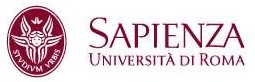 INFORMATIVA AI SENSI DELL’ART.13 DEL REGOLAMENTO UE n. 679/2016 del27.04.2016 “Regolamento generale sulla protezione dei dati” nonché della vigente normativa nazionale Titolare del trattamento dei datiE’ titolare del trattamento dei dati Sapienza Università di Roma; legale rappresentante dell’Università e il Rettore pro tempore.Dati di contatto : urp@uniroma1.it; PEC: protocollosapienza@cert.uniroma1.itDati di contatto del Responsabile della protezione dei datirpd@uniroma1.it; PEC: rpd@cert.uniroma1.itFinalità del trattamento e base giuridica: i dati saranno trattati per tutti gli adempimenti connessi all’esecuzione del bando di concorso, nel rispetto della vigente normativa in materia.Natura del conferimento dei dati e conseguenze di un eventuale rifiuto: Il conferimento di tali dati è obbligatorio ai fini della valutazione dei requisiti di partecipazione, pena l’esclusione dal concorso. L’eventuale rifiuto di fornire i dati comporta la mancata fruizione del beneficio economico previsto.Eventuali destinatari o categorie di destinatari dei dati: i dati saranno trattati, anche in forma automatizzata, per le finalità istituzionali di Sapienza Università di Roma4 Eventuale trasferimento a Paesi terzi e/o O.I.: ------------------------------------------------Periodo di conservazione:Ulteriori informazioni:Diritti dell’interessatoSi informa che l’interessato potrà chiedere al titolare o al responsabile della protezione dei dati, sopra indicati, ricorrendone le condizioni, l’accesso ai dati personali ai sensi dell’art. 15 del Regolamento, la rettifica degli stessi ai sensi dell’art. 16 del Regolamento, la cancellazione degli stessi ai sensi dell’art. 17 del Regolamento o la limitazione del trattamento ai sensi dell’art. 18 del Regolamento, ovvero potrà opporsi alloro trattamento ai sensi dell’art. 21 del Regolamento, oltre a poter esercitare il diritto alla portabilità dei dati ai sensi dell’art. 20 del Regolamento.In caso di violazione delle disposizioni del Regolamento, l’interessato potrà proporre reclamo al Garante per la protezione dei dati personali.Io sottoscritto dichiaro di aver letto e compreso la su esposta informativa nonché di prestare il consenso al trattamento dei dati per le finalità di cui alla informativa medesima.Luogo ……………………………………, data ………………………………………………………Firma ……………………………………………Università degli Studi di Roma “La Sapienza”CF 80209930587 PI 02133771002P.le Aldo Moro, 5 00185 RomaT (+39) 06 49911www.uniroma1.it